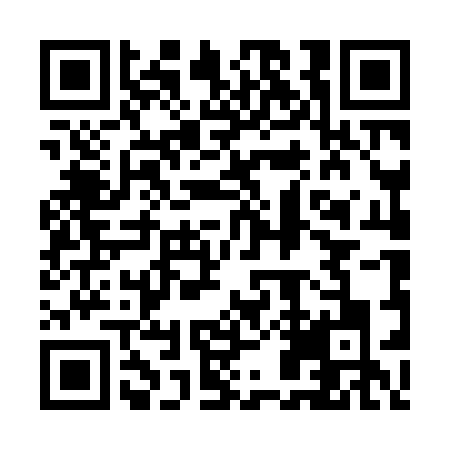 Ramadan times for Crab Creek Junction, Ohio, USAMon 11 Mar 2024 - Wed 10 Apr 2024High Latitude Method: Angle Based RulePrayer Calculation Method: Islamic Society of North AmericaAsar Calculation Method: ShafiPrayer times provided by https://www.salahtimes.comDateDayFajrSuhurSunriseDhuhrAsrIftarMaghribIsha11Mon6:256:257:401:324:507:257:258:4112Tue6:236:237:381:324:517:277:278:4213Wed6:216:217:371:324:517:287:288:4314Thu6:196:197:351:314:527:297:298:4415Fri6:186:187:331:314:537:307:308:4516Sat6:166:167:321:314:537:317:318:4717Sun6:146:147:301:314:547:327:328:4818Mon6:136:137:281:304:547:337:338:4919Tue6:116:117:271:304:557:347:348:5020Wed6:096:097:251:304:557:357:358:5121Thu6:076:077:231:294:567:367:368:5222Fri6:056:057:221:294:577:377:378:5423Sat6:046:047:201:294:577:387:388:5524Sun6:026:027:181:294:587:407:408:5625Mon6:006:007:171:284:587:417:418:5726Tue5:585:587:151:284:597:427:428:5827Wed5:565:567:131:284:597:437:439:0028Thu5:555:557:111:274:597:447:449:0129Fri5:535:537:101:275:007:457:459:0230Sat5:515:517:081:275:007:467:469:0331Sun5:495:497:061:265:017:477:479:041Mon5:475:477:051:265:017:487:489:062Tue5:465:467:031:265:027:497:499:073Wed5:445:447:021:265:027:507:509:084Thu5:425:427:001:255:027:517:519:095Fri5:405:406:581:255:037:527:529:116Sat5:385:386:571:255:037:537:539:127Sun5:365:366:551:245:047:547:549:138Mon5:345:346:531:245:047:567:569:159Tue5:335:336:521:245:047:577:579:1610Wed5:315:316:501:245:057:587:589:17